Comraich Crafts price list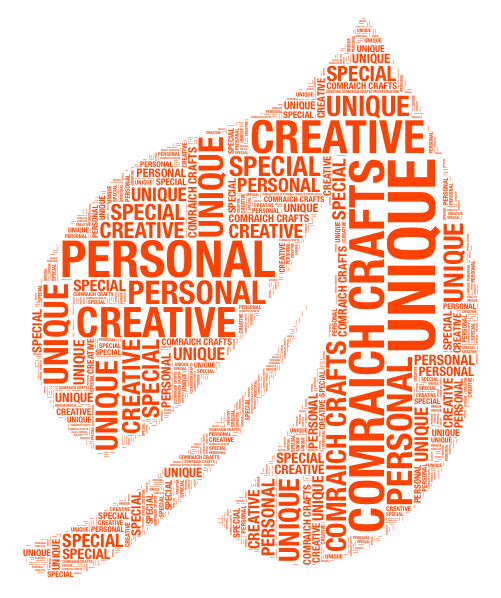 Frame size 				Options				Price30x40 cm                            	Black White Oak Effect 					        £40A4 Picture)				White Stained Oak Effect 23x23 cm				Black White 						        £3513x13 cm PictureTriptych 50x23 			Black White Oak Effect					       £42	3 x 12x17 picture			Stained Oak EffectMini Moments 			Black White Oak Effect					       £208x9cm				silver			New Mini Moment 			gold or silver effect						        £2012x8.5 cm.6.5x7.5 cm picture Mini Moment Jute gift bag with printed Celtic tree of life or handmade gift box with embellishments and a wooden easel for display £5